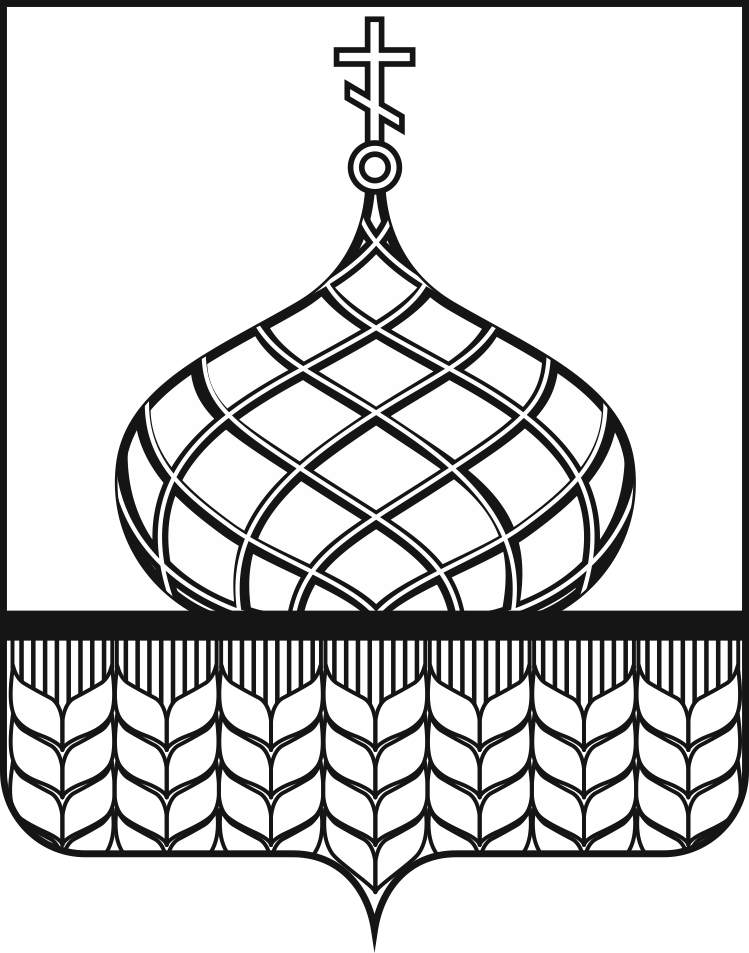 АДМИНИСТРАЦИЯ АННИНСКОГО  МУНИЦИПАЛЬНОГО РАЙОНАВОРОНЕЖСКОЙ ОБЛАСТИП О С Т А Н О В Л Е Н И Еот  « 16 »       декабря    2016  года                                                               № 348       п.г.т. АннаОб утверждении перечня территорий, закреплённых за общеобразовательными учреждениями  Аннинского муниципального района Воронежской областиВ соответствии с полномочиями органов местного самоуправления муниципальных районов и городских округов в сфере образования, определенных ст. 9 Федерального закона от 29.12.2012г. № 273-ФЗ «Об образовании в Российской Федерации», на основании постановления Главного государственного санитарного врача РФ от 29.12.2010 г. № 189 «Об утверждении СанПиН 2.4.2.2821-10 «Санитарно-эпидемиологические требования к условиям организации обучения в общеобразовательных учреждениях»,  приказом  министерства образования и науки Российской Федерации от 22.01.2014 года  № 32 «Об утверждении Порядка приёма граждан на обучение по образовательным программам начального общего, основного общего и среднего общего образования»  и в целях обеспечения полного и точного учёта всех подлежащих обучению граждан, проживающих в Аннинском муниципальном районе, соблюдения прав граждан на получение общедоступного и бесплатного общего образования, обеспечения территориальной доступности общеобразовательных учреждений, администрация Аннинского муниципального района Воронежской области постановляет: 1. Утвердить перечень территорий, закреплённых за общеобразовательными учреждениями  Аннинского муниципального района Воронежской области (приложение).2. Начальнику отдела образования, опеки и попечительства администрации Аннинского муниципального района Воронежской области (Сухочеву А.В.) обеспечить информирование граждан Аннинского муниципального района о закрепленных территориях за муниципальными общеобразовательными учреждениями с использованием различных средств информации.3.  Настоящее постановление подлежит официальному опубликованию.4. Контроль за выполнением   настоящего постановления возложить на заместителя главы Аннинского муниципального района  по социальным вопросам  Черкасова Н.Ф.Глава Аннинского муниципального района 	        В.И.Авдеев Приложение утверждено  постановлением администрации Аннинского муниципального районаВоронежской области от _________№_________Перечень территорий, закреплённых за общеобразовательными учреждениями  Аннинского муниципального района Воронежской области:№Образовательное учреждениеЗакрепленная территорияМКОУ Аннинская СОШ № 1Улицы: Красноармейская с № 178 до №245, ул. Комсомольская, Красный октябрь, Пушкина, Садовая, Дружба,  Боброва. Солнечный пер., Новый пер., Урожайный пер., Новый пер., пер. Юбилейный, Цветочный пер., ул. Тихая, Первомайская, Парковая,  Победы, Больничная, Чапаева,  ул. Ватутина с №1 до № 133 (четные и нечетные), с 134 до 164 (четные номера),  Заводская,  Мира,   Рабочая, Прудовая,  пер. Больничный, Придача, Дачная, пер. Ватутинский, Чайкиной, Маркса, Зелёная роща, Лермонтова, Красных партизан, Лесная, переулок Лесной.                               МБОУ  «Аннинская СОШ с УИОП»Улицы: Советская от №56 до № 318, Свердлова, Новокапорская, Капорская, Шевченко, Совхозная, Коллективная, Матросова, Рябиновая, Привольная, Киреевская, Солнечная, Ореховая,  Первомайское  лесничество, Лесхозная, территория Лесхоза,  Юбилейная, Некрасова,  Транспортная, Новый труд, Морская от № 113 до №289, Пролетарская, Пионерская, Свобода от № 21 до № 116, Котовского, Комарова, Фрунзе, Коммунальная  от №84 до № 209,  50 лет Октября,  Гагарина, Энгельса, Гнездилова, Никитина,  Разина, Кирова, Мичурина, Воронежская, Западная, Дубравная, Кольцовская, Маяковского, Коммунаров, Калинина, Тургенева, Толстого, Южная,  Чкалова, Энергетическая, Светлая, Надежды, Воинская, Левашовская, Гоголя,  Кубасова, Леонова, Севастопольская, с. Левашовка.МКОУ  Аннинская СОШ № 3Улицы:  Аннинская,  Набережная, Космонавтов,  Красноармейская от №1 по  №177,  Многопольная,  Огородная, Пархоменко,  Переверткина, Поселковая,  Слетовская, Спахова, Черноземная, 9 января, Чехова, 8 марта, Крупской, Горького,  Типографская, Советская от №1 по №55, Коммунальная  с 1 по 83,,  Морская  с №1 по № 112, Ленина,     Складская,  Юрина, ул. Свободы с №1 по 20, Колхозная, Тракторная,  Сельская, Желанная,   Автодромная, Каштановая, Осенняя, Дорожная, Вербная, Апрельская, Весенняя, Лучевая, Перламутровая, Промышленная, Степная.	 МКОУ Аннинская СОШ № 6Улицы:  40 лет Победы, Береговая,  Ватутина  с №135 по № 165 (нечетные), №166 по №261 (четные и нечетные),  Вишневая, Березовая, Володи Попова, Грушевая, Губина, Дзержинского, Кленовая, Ключевая,  Королева, Кутузова, Суворова,  Кошевого, Островского,  Полевая,  пер. Полевой, Северная, Сосновая, Строителей, Тополиная, Школьная, Ясная, Молодёжная, Абрикосовая, Луговая,  село Мосоловка, поселок Денисовка, село Желанное,  поселок Первомайское,  село СабуровкаМКОУ  Архангельская СОШсело Архангельское,  поселок Красный, поселок Красный ЛогМКОУ "Березовская СОШ им. Героя Советского Союза Г.А. Рубцова"село Березовка, посёлок КозловскийМКОУ   Бродовская СОШсело БродовоеМКОУ   Верхнетойденская СОШсело Верхняя Тойда,  поселок Дмитровский, хутор Фоминовка,  село Старая Тойда,  поселок Панкратовский.МКОУ Нащёкинская СОШсело Нащекино, поселок Зеленевка, село Романовка, село СтуденоеМКОУ Николаевская СОШсело НиколаевкаМКОУ Никольская СОШсело НикольскоеМКОУ Новокурлакская СОШсело Новый Курлак, село Старый Курлак, поселок Кушлев, село Моховое, поселок Светлый ПутьМКОУ  Новонадежденская СОШпоселок НовонадеждинскийМКОУ Островская СОШсело Островки, поселок Суровский, поселок КругловскийМКОУ Пугачёвская СОШпоселок Центральной усадьбы совхоза "Пугачевский", поселок Октябрьского отделения совхоза "Пугачевский", поселок Первомайского отделения совхоза "Пугачевский", поселок Рубашевка, поселок Комсомольского отделения совхоза "Красное Знамя"МКОУ Рамоньская СОШсело Рамонье, поселок Бабинка, поселок Гусевка, поселок Новомакаровский, поселок ТрежесковкаМКОУ Садовская СОШ № 1улицы: Заводская, Ленина, Красная площадь, Первомайская, Свердлова, Пролетарская, Калинина, Степана Разина, Фрунзе, Коллективная, Луч Свободы, Шевченко, Пугачёва, Новая, Орджоникидзе,  Малая Советская, Октябрьская, Чапаева,  Карла Маркса, Горького, Колхозная, Парковая, Кирова,  Крупской, переулок НабережныйМКОУ Садовская СОШ № 2улицы: Урицкого, Конопляновка, Мира, Набережная, Болотная, Песочная, Лётчиков, Большая Советская.МКОУ Старочигольская СОШсело Старая Чигла, село ЗагорщиноМКОУ Хлебородненская СОШсело Хлебородное, село Большая Алексеевка, село БабяковоМКОУ Артюшкинская ООШсело АртюшкиноМКОУ Большеясырская ООШсело Большие Ясырки,  поселок ПрогрессМКОУ Васильевская СОШсело Васильевка,  село СофьинкаМКОУ Дерябкинская ООШсело ДерябкиноМКОУ Круглоподполенская  ООШпоселок КруглоподпольноеМКОУ Новожизненская СОШпоселок Новая Жизнь,  поселок Гусевка 2-я, поселок Петровка, поселок Дубровка, поселок Александровка, поселок Сергеевка, поселок Николаевка, посёлок Новоникольский